§1251.  DefinitionsAs used in this chapter, unless the context otherwise indicates, the following terms have the following meanings.  [PL 2013, c. 296, §1 (AMD).]1.  Board.  "Board" means the State Board of Licensure for Professional Engineers.[PL 2005, c. 315, §2 (AMD).]1-A.  Accreditation board.  "Accreditation board" means the accreditation board for engineering and technology.[PL 2013, c. 296, §1 (NEW).]1-B.  Engineering accreditation commission.  "Engineering accreditation commission" means the engineering accreditation commission of the accreditation board.[PL 2013, c. 296, §1 (NEW).]1-C.  Engineering technology accreditation commission.  "Engineering technology accreditation commission" means the engineering technology accreditation commission of the accreditation board.[PL 2019, c. 375, §1 (NEW).]2.  Engineer-intern.  "Engineer-intern" means a person who has been certified as an engineer-intern by the board.[PL 2013, c. 296, §1 (AMD).]2-A.  National council.  "National council" means the National Council of Examiners for Engineering and Surveying.[PL 2013, c. 296, §1 (NEW).]3.  Practice of professional engineering.  "Practice of professional engineering" means any professional service, such as consultation, investigation, evaluation, planning, design or responsible supervision of construction in connection with any public or private utilities, structures, buildings, machines, equipment, processes, works or projects, wherein the public welfare or the safeguarding of life, health or property is concerned or involved, when such professional service requires the application of engineering principles and data.[PL 2013, c. 296, §1 (AMD).]4.  Professional engineer.  "Professional engineer" means a person who, by reason of a knowledge of mathematics, the physical sciences and the principles of engineering, acquired by professional education and practical experience, is qualified to engage in engineering practice as defined.[PL 2013, c. 296, §1 (AMD).]5.  Technology accreditation commission. [PL 2019, c. 375, §2 (RP).]SECTION HISTORYPL 1995, c. 355, §1 (AMD). PL 2005, c. 315, §2 (AMD). PL 2013, c. 296, §1 (AMD). PL 2019, c. 375, §§1-2 (AMD). The State of Maine claims a copyright in its codified statutes. If you intend to republish this material, we require that you include the following disclaimer in your publication:All copyrights and other rights to statutory text are reserved by the State of Maine. The text included in this publication reflects changes made through the First Regular and Frist Special Session of the 131st Maine Legislature and is current through November 1, 2023
                    . The text is subject to change without notice. It is a version that has not been officially certified by the Secretary of State. Refer to the Maine Revised Statutes Annotated and supplements for certified text.
                The Office of the Revisor of Statutes also requests that you send us one copy of any statutory publication you may produce. Our goal is not to restrict publishing activity, but to keep track of who is publishing what, to identify any needless duplication and to preserve the State's copyright rights.PLEASE NOTE: The Revisor's Office cannot perform research for or provide legal advice or interpretation of Maine law to the public. If you need legal assistance, please contact a qualified attorney.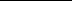 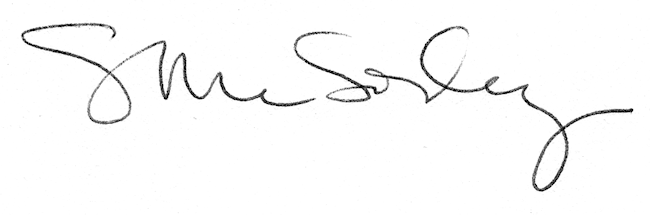 